ДЕНЬ ЧОТИРНАДЦЯТИЙ16 червня 2017 року”FAREWELL PERFORMANCE”Тема дня: ”Прощання!”Цей день − свято і радості, і смутку! Так мабуть було, є і буде: діти радіють фіналу, концерту, проте дуже сумують за табором в цілому. Лише сьогодні вони зрозуміли, що рано чи пізно все закінчується… проте і сумувати наші мисливці за удачею вміють радісно!З самого ранку був хіт-парад розминок. Пригадали навіть ті варіанти, які були не найулюбленіші.А далі почався концерт!Як завжди були і танці, і оригінальні пісні, і традиційні кліпи! Всі отримали море позитивних емоцій та гарного настрою на літні канікули.А далі – останній цього року гімн табору та трохи гірке прощання з пришкільним мовним табором…До нових зустрічей! Чекаємо на Вас в наступному році!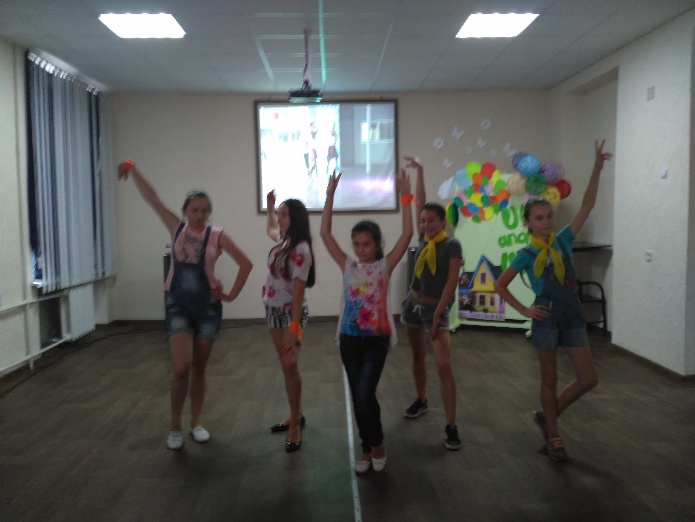 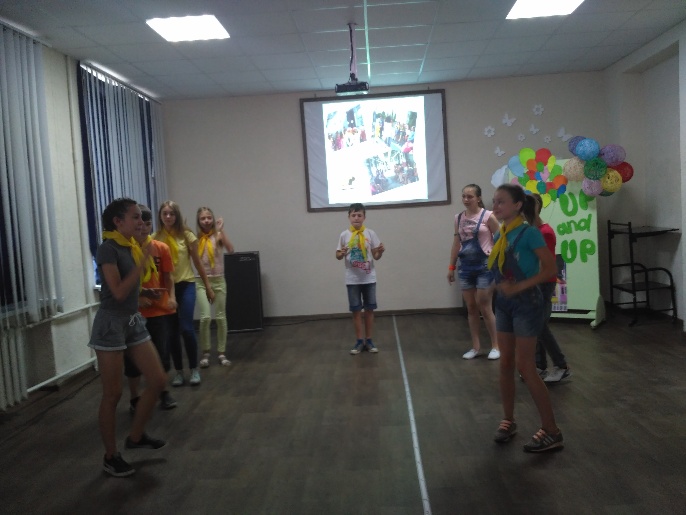 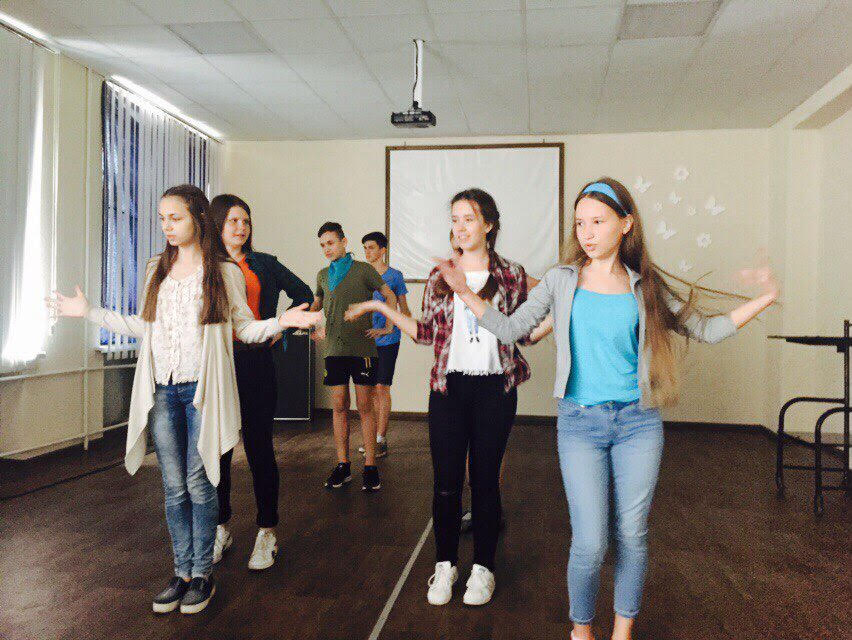 